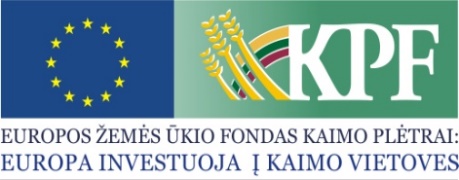 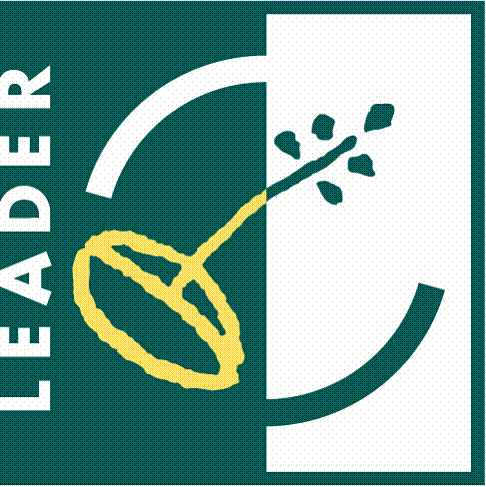 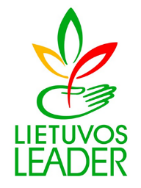 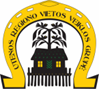 KVIETIMAS TEIKTI VIETOS PROJEKTUS Nr. 28Utenos regiono vietos veiklos grupė kviečia teikti paprastus kaimo vietovių vietos projektus pagal vietos plėtros strategijos „Utenos rajono dvisektorė strategija 2016-2023 m.“ (toliau – VPS) priemonę: Bendra kvietimo teikti vietos projektus suma 40 045,00 Eur iš EŽŪFKP ir Lietuvos Respublikos valstybės biudžeto lėšų.Vietos projektų finansavimo sąlygų aprašas su priedais skelbiamas šiose interneto svetainėse www.utenosvvg.lt ir www.nma.lt, taip pat su juo galite susipažinti Utenos regiono vietos veiklos grupės biure adresu: Taikos g. 6, Utena.Kvietimas teikti vietos projektus galioja nuo 2024 m. birželio 26 d. 8.00 val. iki 2024 m. liepos 29 d. 15.00 val.Tinkamas vietos projekto paraiškos pateikimo būdas laikomas vietos projekto paraiškos pateikimas el. paštu:- pasirašyta kvalifikuotu elektroniniu parašu paraiška su priedais siunčiama Utenos regiono vietos veiklos grupei elektroniniu paštu: utenosvvg@gmail.com.- karantino ar ekstremaliosios situacijos dėl COVID-19 ligos (koronaviruso infekcijos) plitimo grėsmės metu, tik tuo atveju, jei pareiškėjas yra saviizoliacijoje bei neturi galimybės paraiškos bei prašomų dokumentų pasirašyti kvalifikuotu elektroniniu parašu, paramos paraiška ir prašomi dokumentai gali būti pateikti ir VPS vykdytojai el. paštu, pateikiant nepasirašytą paramos paraišką ir skenuotus prašomus dokumentus. Kartu pareiškėjas pateikia saviizoliacijos faktą dėl COVID-19 aplinkybių patvirtinantį dokumentą. Per 10 (dešimt) darbo dienų nuo paramos paraiškos ir prašomų dokumentų pateikimo el. paštu pareiškėjas paramos paraišką ir prašomus dokumentus pateikia pasirašytus kvalifikuotu elektroniniu parašu, juos siųsdamas el. paštu. Kvalifikuotu elektroniniu parašu pasirašytos paraiškos ir prašomų dokumentų turinys turi visiškai atitikti el. paštu (be parašo) pateiktos paraiškos ir papildomų dokumentų turinį. Jeigu pateikiami paraiška ir dokumentai ar jų turinys skiriasi, vadovaujamasi pirminių, el. paštu pateiktos paraiškos (be parašo) ir pateiktų papildomų dokumentų turiniu. Jeigu pareiškėjas per 10 (dešimt) darbo dienų VPS vykdytojai nepateikia kvalifikuotu el. parašu pasirašytos paramos paraiškos ir papildomų dokumentų, paramos paraiška išregistruojama.Paraiška ir jos priedai turi būti užpildyti lietuvių kalba, kartu su vietos projekto paraiška teikiami priedai turi būti sudaryti lietuvių kalba arba kartu turi būti pateiktas jų vertimas į lietuvių kalbą, patvirtintas vertimo paslaugas teikiančių kompetentingų įstaigų ar pareiškėjo.Per vieną konkrečios VPS priemonės ir (arba) veiklos srities paramos paraiškų priėmimo laikotarpį vietos projekto paraiškos teikėjas gali pateikti vieną vietos projekto paraišką (išskyrus išimtis, nurodytas Vietos projektų administravimo taisyklių 69 punkte).Informacija apie kvietimą teikti vietos projektus ir vietos projektų įgyvendinimą teikiama nurodytais kontaktais:VPS administravimo vadovė Jolita Umbrasienė tel.: 8-677-99543, el. p.: utenosvvg@gmail.com, VPS administratorė Edita Rukšytė tel. 8-679-81355, el. p.: utenosvvg@gmail.com.Priemonės „Parama investicijoms į viešosios infrastruktūros kūrimą bei kultūros paveldo objektų atnaujinimą ir pritaikymą bendruomenės poreikiams“ veiklos sritis „Parama investicijoms į viešųjų erdvių sutvarkymą ir infrastruktūros atnaujinimą“ (kodas Nr. LEADER-19.2-SAVA-5.1.)Remiamos veiklos: Kaimiškose seniūnijose bus tvarkoma infrastruktūra, įrengiant parkuose ir skvereliuose komunikacijas, pastatant suoliukus, suformuojant takelius, žalias vejas, kur miestelių ir kaimų gyventojai bei svečiai galėtų praleisti savo laisvalaikį. Atsižvelgiant į vietos gyventojų poreikius, planuojama teikti sociokultūrines paslaugas asmenims ir organizacijoms - kas sudarytų sąlygas ir ugdytų  bendruomenės narių gebėjimus  kultūringai  praleisti laisvalaikį. Numatomos teikti laisvalaikio organizavimo paslaugos ženkliai prisidėtų prie visuomenės narių bendravimo skatinimo, sveiko gyvenimo būdo propagavimo ir saugumo stiprinimo. Sociokultūrinės paslaugos būtų teikiamos  kaimiškųjų seniūnijų parkuose bei skvereliuose seniūnijų miestelių šventėse, mugėse, bendruomenių sueigose  bei savaitgaliais. Priemonei numatytos skirti investicijos bus skirtos viešųjų erdvių sutvarkymui ir infrastruktūros atnaujinimui. Veiklos sritimi numatoma remti projektus, skirtus viešojo naudojimo infrastruktūros sutvarkymui, atnaujinimui ir pritaikymui ekonominiam, socialiniam ir kultūriniam užimtumui.Priemonės „Parama investicijoms į viešosios infrastruktūros kūrimą bei kultūros paveldo objektų atnaujinimą ir pritaikymą bendruomenės poreikiams“ veiklos sritis „Parama investicijoms į viešųjų erdvių sutvarkymą ir infrastruktūros atnaujinimą“ (kodas Nr. LEADER-19.2-SAVA-5.1.)Tinkami vietos projektų vykdytojai:1.	Vykdytojai: Teisinis statusas - asociacijos, viešosios įstaigos ir biudžetinės įstaigos. Pobūdis – subjektai registruoti Utenos rajone ir veiklą vykdantys Utenos regiono VVG teritorijoje. Tai kaimo bendruomenės, visuomeninės organizacijos, savivaldybė, kiti VVG teritorijoje įsteigti ir (arba) joje veikiantys viešieji juridiniai asmenys.2. Partneriai: Teisinis statusas – asociacijos, viešosios įstaigos ir biudžetinės įstaigos. Pobūdis – subjektai registruoti Utenos rajone ir veiklą vykdantys Utenos regiono VVG teritorijoje.Priemonės „Parama investicijoms į viešosios infrastruktūros kūrimą bei kultūros paveldo objektų atnaujinimą ir pritaikymą bendruomenės poreikiams“ veiklos sritis „Parama investicijoms į viešųjų erdvių sutvarkymą ir infrastruktūros atnaujinimą“ (kodas Nr. LEADER-19.2-SAVA-5.1.)Kvietimui skiriama VPS paramos lėšų suma 40 045,00 Eur;Didžiausia galima parama vienam vietos projektui įgyvendinti iki 40045,00 Eur.Priemonės „Parama investicijoms į viešosios infrastruktūros kūrimą bei kultūros paveldo objektų atnaujinimą ir pritaikymą bendruomenės poreikiams“ veiklos sritis „Parama investicijoms į viešųjų erdvių sutvarkymą ir infrastruktūros atnaujinimą“ (kodas Nr. LEADER-19.2-SAVA-5.1.)Paramos vietos projektui įgyvendinti lyginamoji dalis: lėšos vietos projektui įgyvendinti gali sudaryti iki 80 proc. visų tinkamų finansuoti vietos projektų išlaidų.Priemonės „Parama investicijoms į viešosios infrastruktūros kūrimą bei kultūros paveldo objektų atnaujinimą ir pritaikymą bendruomenės poreikiams“ veiklos sritis „Parama investicijoms į viešųjų erdvių sutvarkymą ir infrastruktūros atnaujinimą“ (kodas Nr. LEADER-19.2-SAVA-5.1.)Finansavimo šaltiniai: EŽŪFKP ir Lietuvos Respublikos valstybės biudžeto lėšos.